Financial Risk Mitigation Senior Task Force (FRMSTF)Webex September 15, 20219:00 a.m. – 12:00 p.m. EPTAdministration (9:00-9:05)Michele Greening will provide a welcome, announcements and review of the Antitrust, Code of Conduct, and Public Meetings/Media Participation Guidelines.  Stakeholders will be asked to approve draft minutes from the August 4, 2021 meeting.Work Plan (9:05-9:15)Anita Patel will review the work plan and discuss the next steps for sunsetting the FRMSTF. Discussion (9:15-12:00) Initial Margining (9:15-12:00)  PJM staff will provide additional updates and information regarding Initial Margining addressing frequently asked questions received at the August 25 Markets and Reliability Committee meeting:Stakeholder Process and Governing Document Revisions – Dave AndersInitial Margin Discussion – Nigeria Bloczynski, Gwen Kelly and Michael WynderConfidence Interval Discussion – Eric Endress and Alex EydelandTariff Revisions Review – Jessica Troiano Future Agenda Items (12:00)NoneFuture Meeting Dates and Materials No future meetings schedule Author: M. GreeningAntitrust:You may not discuss any topics that violate, or that might appear to violate, the antitrust laws including but not limited to agreements between or among competitors regarding prices, bid and offer practices, availability of service, product design, terms of sale, division of markets, allocation of customers or any other activity that might unreasonably restrain competition.  If any of these items are discussed the chair will re-direct the conversation.  If the conversation still persists, parties will be asked to leave the meeting or the meeting will be adjourned.Code of Conduct:As a mandatory condition of attendance at today's meeting, attendees agree to adhere to the PJM Code of Conduct as detailed in PJM Manual M-34 section 4.5, including, but not limited to, participants' responsibilities and rules regarding the dissemination of meeting discussion and materials.Public Meetings/Media Participation: Unless otherwise noted, PJM stakeholder meetings are open to the public and to members of the media. Members of the media are asked to announce their attendance at all PJM stakeholder meetings at the beginning of the meeting or at the point they join a meeting already in progress. Members of the Media are reminded that speakers at PJM meetings cannot be quoted without explicit permission from the speaker. PJM Members are reminded that "detailed transcriptional meeting notes" and white board notes from "brainstorming sessions" shall not be disseminated. Stakeholders are also not allowed to create audio, video or online recordings of PJM meetings. PJM may create audio, video or online recordings of stakeholder meetings for internal and training purposes, and your participation at such meetings indicates your consent to the same.Participant Identification in WebEx:When logging into the WebEx desktop client, please enter your real first and last name as well as a valid email address. Be sure to select the “call me” option.PJM support staff continuously monitors WebEx connections during stakeholder meetings. Anonymous users or those using false usernames or emails will be dropped from the teleconference.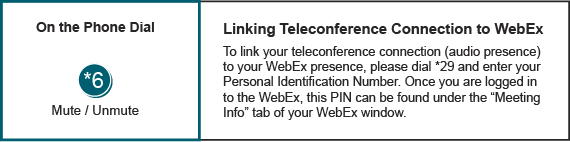 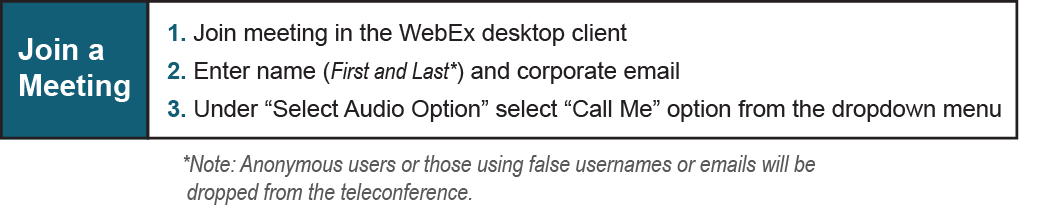 